   DOCTOR ‘YOU’ - if you could travel through time and see yourself 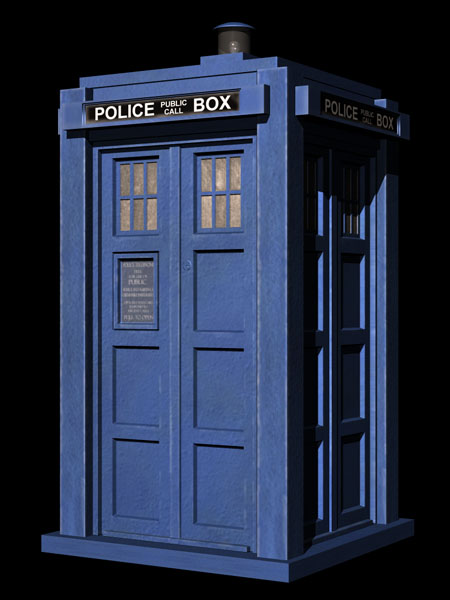    20 years’ into the future...